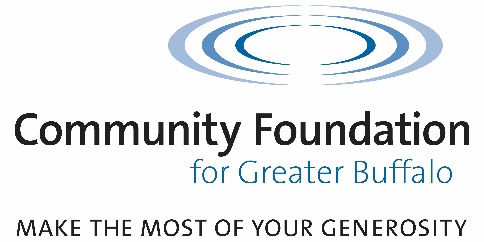  PROJECT PLAY WNY2024 Summer Free Play Series Grant Information and ScheduleThis grant is specifically for joining the Project Play WNY Summer Free Play Series for 2024. The goal for the series is providing youth in all 8 counties of Western New York opportunities to play, have fun, and enjoy Free Play!Applications MUST be submitted electronically online.  No paper, emailed, or pdf applications will be accepted.  Outcome reporting will also be online when closing the grant.EligibilityApplicants must be in the 8 counties of Western New York:Allegany CattaraugusChautauquaErieGeneseeNiagaraOrleansWyomingApplicants must be serving youth (especially ages 5-14.)Applicants should fall into one of the following categories:Qualified non-profit 501(c)(3) Schools Local governments and agenciesOther MattersPPWNY requires that all programming take place during Summer 2024PPWNY requires that all grants be closed out within one year of the receipt of funds  The failure of an applicant to properly close out a grant in a timely manner will be a factor when considering new grant applications.Timeline Application opens online:  	March 4, 2024Application deadline:		April 5, 2024, at 4PMNOTE: Applications in draft form after the deadline will be considered abandoned and will not be eligible to be considered for funding.  Decision notification: 		May 1, 2024For grant-related and technical questions, please contact Ballin at 716-852-2857, x 253 or jamesb@cfgb.orgGrant Application QuestionsProject nameAmount requested Description of organizationDate grant requiredFive-year history of prior grant requests to the Community FoundationPrevious requests, date submitted, and action (approved or denied) taken on eachFinancial background of organization including:Annual operating expensesLast fiscal year surplus/deficitAccumulated surplus/deficitEndowment market valuePROJECT DESCRIPTION Current Grantee of Ralph C Wilson Jr Foundation?Weekly ProgrammingWill there be a consistent day and time each week?Open AccessIndicate the number of individuals to be served by the proposed project.Non-Traditional Sport OfferingsWill there be options for youth to engage with non-traditional sport offering as an individual or as part of a group?Multi-generational EngagementWill there be opportunity for family members, care takers and guardians to engage with youth during free play?AccessibilityWill the space and activities be accessible for youth of any ability?Culminating EventWill there be a culminating event which is open to the public to mark the end of the season?What will be done?What actions/activities are proposed to meet this need?What are the distinctive features of your approach/program?Is collaboration a part of this application?  If yes, please detail.  What is the timetable?PROJECT BUDGET Provide a very specific complete budget breakdown, identifying costs of the individual items that constitute your funding request to the FoundationBudget narrative (optional)If PPWNY were only able to partially fund your request, can you proceed?If yes, how would your programming be affected?  Please detail. What investment is your organization making in this project?Other funding sources from whom funds have been requested and the status of these requestsIf ongoing, what are your plans for continuing funding?CERTIFICATION OF GRANT ELIGIBILITY Certification that the executive director and a board officer have approved submittal of the grant request and that all information provided is accurateConfirmation that organization has a Conflict of Interest policy in accordance with New York State LawList of all board members  ATTACHMENTS Resumes or CVs of project personnel – required